Your recent request for information is replicated below, together with our response.How many of your organisation's vehicles are currently not compliant with the Scottish Low Emission Zones, in force in Glasgow and due to come into force in other cities?Could you detail the type of vehicles which don't currently comply?What does this figure represent as a proportion of your fleet?Police Scotland’s Fleet are affected by the Low Emission Zones (LEZ) and work is well underway to ensure that our vehicles are fully compliant. Whilst we do have an exemption and will not be subject to fines, we want to limit the use of this as much as possible and lead by example. Police Scotland have over 3,600 vehicles in our fleet and 119 of these vehicles, which are in the West of the country, are not fully compliant. Only 55 of the vehicles operate in the Wider Glasgow area but we expect only 4 of these to be operating for the next few months within the zone. It is Police Scotland’s intention, subject to vehicle availability, to replace these vehicles as soon as possible. Around 90% of our whole fleet across the whole country meet the requirements for LEZ. Police Scotland’s fleet list is published on our website and provides the registration numbers, make/models and fuel type of all marked vehicles:-Fleet information - Police Scotland Low Emission Zones Compliant Vehicles are as follows:- Petrol – are required to be registered from 2006.Diesel – are required to be registered from 2015.If you require any further assistance please contact us quoting the reference above.You can request a review of this response within the next 40 working days by email or by letter (Information Management - FOI, Police Scotland, Clyde Gateway, 2 French Street, Dalmarnock, G40 4EH).  Requests must include the reason for your dissatisfaction.If you remain dissatisfied following our review response, you can appeal to the Office of the Scottish Information Commissioner (OSIC) within 6 months - online, by email or by letter (OSIC, Kinburn Castle, Doubledykes Road, St Andrews, KY16 9DS).Following an OSIC appeal, you can appeal to the Court of Session on a point of law only. This response will be added to our Disclosure Log in seven days' time.Every effort has been taken to ensure our response is as accessible as possible. If you require this response to be provided in an alternative format, please let us know.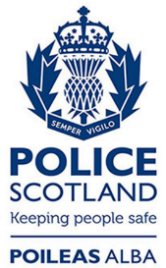 Freedom of Information ResponseOur reference:  FOI 23-1566Responded to:  30th June 2023